STUDENT EQUIPMENT - Year 7, 2024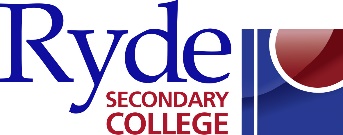 THIS INCLUDES STUDENT LAPTOP / DEVICEAll exercise books should be covered Book Covering Contact, 15mmWith student name shown clearly on front coverGeneral RequirementsLaptopPersonal ear-buds/headphones (required for external examinations such as NAPLAN & ESSA)DiaryPencil Case					      Ruler - 30cmsBall point pens - blue or black		      Pencils: HBBall point pen – red				      EraserFelt Tip Pen – blackColouring Pencils (minimum 6 colours)         StaplerHighlighters – 3 colours	                           Geometry Set      Glue Stick					      ScissorsPencil sharpener                                           Calculator (scientific)  Casio fx-82AU PLUSII Subject RequirementsEnglish1 Exercise Books (96 pages) – A4Mathematics2 Grid Books (96 pages) – A4Science1 Exercise Book (96 pages) – A4Geography1 Exercise Book (96 pages) – A4History1 Exercise Book (96 pages) – A4Languages1 Exercise Book (96 pages) – A4PDHPE1 Exercise Book (96 pages) – A4MusicTAS1 Music Book (96 pages – small) – with manuscript lines1 Display folder – plastic – Black – A41 Display folder – plastic – Blue – A4The following items can be obtained from Lowes SchoolwearThe following items can be obtained from Lowes SchoolwearFood TechnologyWhite ApronTimber TechnologyNavy Blue ApronThe following items can be obtained from our College FacultyThe following items can be obtained from our College FacultyVisual Arts1 Visual Arts Kit1 Visual Arts Process Diary A3